	SYSTEM LB03Betjänar:	KontorPlacerin	g:	FläktrumApparatskåp:	AS1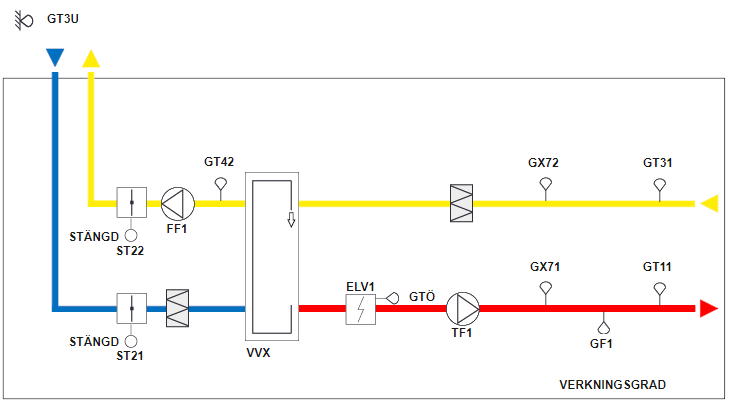 	STYRNING LB03DrifttiderAggregatet styrs via tidsschemaVid uppstart startar först frånluftsfläkt FF1 och avluftspjäll ST22 öppnar. Värmeåtervinning VVXStyrs till maximal återvinning. Efter inställd uppstartstid startar tilluftsfläkt TF1 samt uteluftspjäll ST21öppnar och normal reglering vidtar.Vid stopp stänger uteluftspjäll ST21 och avluftspjäll ST22.Om elvärmebatteriet ELV1 är inkopplad vid stopp efterkyls aggregatet i 2 minuter.Extern timer eller tryckknappAggregatet startas för förlängd drift genom extern timer eller tryckknapp. Välj funktion i sammanställnings-sidorna. Nattkyla Nattkylan är i drift om frånluftstemperaturen överstiger inställd startgräns och följande villkor är uppfyllda:Temperaturskillnaden mellan frånluftstemperatur och utetemperatur är högre än 4°C och sedan inte blir lägre än 2°C.Utetemperaturen ej lägre än 12°C.Aggregat ej i ordinarie drift.Nattkylan stoppar när frånluftstemperaturen sjunkit till 2°C under inställd startgräns eller något av övriga startvillkor upphört gälla.Aggregatet är i drift, elvärmebatteriet ELV1 och värmeåtervinning VVX är urkopplad.Verkningsgradsberäkning och larmBeräkning av verkningsgrad utförs när aggregatet är i drift.Beräkningsformel:Verkningsgrad= (GT31 – GT42) / (GT31 – GT3U) * 100Larm för låg resp. hög verkningsgrad ger om verkningsgraden underskrider resp. överskrider inställd larmgräns och följande villkor uppfylls:Aggregatet är i driftÅtervinningen i maxSKYDD LB03FörreglingarTilluftsfläkten och frånluftsfläkten är korsvis förreglade, förregling återställs via serviceomkopplare. Serviceomkopplare stoppar aggregat och ger larm.Kortsluten givare GT11 i tilluftskanalen förreglar aggregat och ger larm.SpänningsbortfallUteluftspjäll ST21 och avluftspjäll ST22 stänger via fjäderåtergång.Frysskydd tilluftskanalFrysvakt utlöses vid låg temperatur i tilluftskanal GT11 och stoppar aggregatet.Frysvakt återställes via serviceomkopplare.RökdetektorUtlöst rökdetektor GX71 i tilluften eller GX72 i frånluften stoppar aggregat. ElvärmebatteriElvärmebatteriet styrs med hjälp av 0-10V styrsignal.Utlöst överhettningstermostat GTÖ kopplar ur elvärmebatteriet.Flödesvakt GF1 kopplar ur elvärmebatteriet vid lågt flöde i tilluftskanal. REGLERING LB03TemperaturregleringTilluftstemperaturen regleras via GT11.Tilluftstemperaturen vid GT11 kan regleras på två olika sätt, välj vilken typ av reglering via sammanställningssidorna. 1. Utetemperaturen GT3U förskjuter börvärdet för tilluftstemperaturen GT11 enligt inställd kurva2. Temperaturen vid GT31 förskjuter tilluftstemperaturen vid GT11 så önskad    frånluftstemperatur uppnås. Kompenseringen är min- och max begränsad. Vid ökande värmebehov sker reglering i följande sekvens:1. Värmeväxlare VVX1 ökar värmeåtervinning2. Elvärmebatteri ELV1 ökar värmenVid minskat värmebehov sker omvänd reglersekvens.KylåtervinningDå frånluftstemperaturen vid GT31 är 2°C lägre än utetemperaturen startas värmeåtervinningen för maximal återvinning av kyla. Kylväxling upphör då frånluftstemperaturen ej längre är lägreän uteluftstemperaturen. KONFIGURERING LB03Objekt	Förklaring		Lev.inst.	Förlängd drift:	Aktivera/avaktivera		AvaktiveradTyp av förlängd drift:	Vid aktivering av förlängd drift, välj typ		Tryckknapp	- Tryckknapp, inställbar timertid i DUC	- Extern timer, t. ex ”äggklocka”Typ av reglering:	Bestäm hur tilluftstemperaturen skall styras		Utetemperatur komp.Utetemp. Komp.	- Utetemperatur förskjuter börvärdet för 	  tilluftstemperaturen enligt inställd kurva.	Kurva aktuell utetemperatur		-10	0	20	25°C	Kurva kompensering av börvärde		2	1	0	-1°C	GT11 Bv, börvärde tilluftstemp.		21°CFrånluftskomp.	- Frånluftstemperaturen förskjuter 	  tilluftstemperaturen så önskad frånlufts-	  temperatur uppnås.	GT31 Bv, börvärde frånluftstemp.		21°CKaskad PID	Regulator Inställning vid frånluftskomp.
P-band			1.0
Ti-tid			180 s
Td-tid			0 s
Min Styrsignal	Min. inblåsningstemperatur		16°C
Max Styrsignal	Max. inblåsningstemperatur		26°CINSTÄLLNINGSVÄRDEN LB03Objekt	Förklaring		Lev.inst.Huvud PID StartVär.	Startvärde för Huvud PID		100%Huvud PID StoppVär.	Stoppvärde för Huvud PID		0%Nattkyla	Aktivering av nattkyla		AvStart Diff	Difftemp.startgräns nattkyla		4°CStopp Diff	Diftemp.stoppgräns nattkyla		2°CStartGr. Frånluftstemp. 	Frånluftstemp.gräns nattkyla		23°CMin Utetemp.	Utetemp.gräns nattkyla		12°CTillslagsFd	Tillslagsfördröj. vid start av nattkyla		120sKylåtervinnig	Aktivering av kylåtervinning		AvMax Diff	Max difftemp. Vid kylåtervinning		2°CMin Diff	Min difftemp. Vid kylåtervinning		0°CLarmGr. Frysskydd	Larmgräns för frysskydd i tilluftskanal		10°CHuvud PID	Regulator Inställning
P-band			1.0
Ti-tid			180s
Td-tid			0s
Min Styrsignal	Låggräns styrsignal		0%
Max Styrsignal	Höggräns styrsignal		200%
	DRIFTTIDER LB03Objekt	Förklaring	Drifttid	TF1	Tidsschema för dagdrift	06:00:00-22:00:00 mån-fre		eller via tryckknapp/timerFF1	Tidsschema för dagdrift	Samkörs med TF1TF1 TillslagsFd	Tillslagsfördröj. vid uppstart TF1	30 SekTF1 FrånslagsFd	Frånslagsfördröj. vid ELV1 drift	120 SekTimertid	Förlängd drift via tryckknapp	2 timmar (Vid aktivering)Nattkyla	Ifall gällande startvillkor uppfyllts	22:00:00-06:00:00 mån-fre
	LARMER LB03Objekt	Förklaring	Lev.inst.			LarmklassGT11	Givarfel	60 Sek			AGT11	Avvikande Temperaturlarm	+-5°C, 60 Sek		BGT11	Frysskydd tilluftskanal	5 Sek			A
GT3U	Givarfel	60 Sek			BGT31	Givarfel	60 Sek			BGT42	Givarfel	60 Sek			BGTÖ	Överhettning, elvärmebatteri	10 Sek			AGF1	Flödesvakt					ATF1	Driftfel	60 Sek			BFF1	Driftfel	60 Sek			B	GX71/GX72	Rökdetektor					AVVX	Summalarm	10 Sek			BVVX	Låg verkningsgrad	<50%, 1800 Sek		BVVX	Hög verkningsgrad	>85%, 1800 Sek		BS1 Auto	Serviceomk. manuellt avstängd	60 Sek			BTK1/Timer	Förlängd drift, lång drifttid	3600 Sek			BI/O-LISTABetjänar:	ApparatskåpUI 1LB03-GT11KanalgivarePT1000UI 2LB03-GT31KanalgivarePT1000UI 3LB03-GT3UUtegivarePT1000UI 4LB03-GT42KanalgivarePT1000UI 5UI 6UI 7UI 8UI 9UI 10UI 11LB03-GF1FlödesvaktGNDUI 12LB03-GTÖTermostatGNDUI 13LB03-VVX1 LarmSummalarmGNDUI 14LB03-GX71/GX72 Rökdetektor GND UI 15UI 16LB03-SomkServiceomk.GNDDigital In 1®LB03-TF1 Dind. Driftindikering 24VDC Digital In 2®LB03-FF1 Dind.Driftindikering 24VDC Digital In 3®Digital In 4®LB03-TK1/TimerTryckknapp/extern 24VDCAnalog Ut 1LB03-VVX1Värmeåtervinning 0-10V Analog Ut 2LB03-ELV1Elbatteri 0-10V Analog Ut 3Analog Ut 4Analog Ut 5Analog Ut 6Digital Ut 1LB03-TF1 StartManöverGND Digital Ut 2LB03-FF1 StartManöverGND Digital Ut 3Digital Ut 4Eth 1Local pc Service portEth 2Lan portModDisplayOperatörspanelEX outAeA comTill io modulerRS 485 1SlavRS 485 2GFBI Master